                               The Zontiana                                                                                   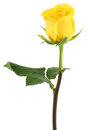 December 2017          Birthdays:                                        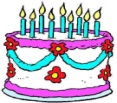 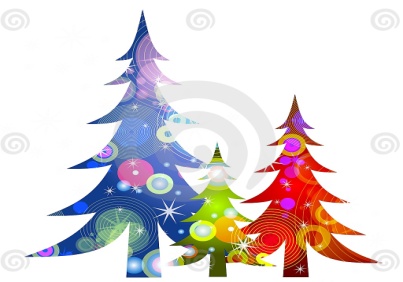 12/2:  Karen Dolce12/6: Angie Peck12/8: Deb Piotrowski12/18: Liz Frederick12/21: Kerry MihalkoPresident’s Message:Cheery holiday greetings, Zontians!As we look toward 2018 there are so many good fortunes to celebrate: family, friends and freedom. Even if there are little things here and there that bother us about any of those :-.} we are fortunate to have them. What would life be like without our family? I can't imagine life without mine. And how happy it makes me to have you, my friends in Zonta! The support from my family and friends is what makes ME stronger. Our freedom, to be able to question the world around us and then enact our advocacy to help change it and make it a supportive world, is also priceless. WE have the freedom to make change happen! We are stronger together. Wendy Burns will tell you in this month's newsletter why NOW is a great time to join Zonta. Ask family and friends to check us out. Together, we can build a strong community in Zonta where we work to empower women through our service projects, our support of local and international programs, and learning to advocate for women in our personal lives, across our country and in the world.Warmest wishes for a great new year!RosieFinance:                                                 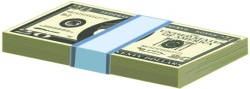 Calendar Sales Update:We have calendar sales turned in so far of 190.  Our goal for the budget is to sell 900 calendars!So we need to get another 710 calendars sold to meet the budget for this year!!I am sure there are sales that have not been given to me…but keep up the good work!Please get them turned in as soon as you can, so we can get the spreadsheet prepared.Thank you!Honk, honk, honk!!Program:     The program meeting for December will again be at Warner Place on Wednesday, the 13th. We will begin with the social hour at 5:15 p.m., and share a great meal together ($20) prepared by Chef Dave, at 6 p.m. We then proceed with the rest of the program, including the bells, gift exchange, fun activities, caroling, and fellowship and festivities. Please bring a gift for the exchange, not more than $10. Our January program meeting on Wednesday, January 17th, is titled “Four under 40”. We will feature young professional women who have chosen to stay in the Chautauqua region, and build their careers in their hometown area. We have a wonderful group of women who will form a panel, and speak about their careers and their decisions, with a question and answer time.Thanks from the Finance Committee and the Program Committee for the great turnout for the Auction in November, and for the generous giving for the wonderful items which the club members donated.Thanks to our pirates: auctioneer, Barb, and helpers, Bonnie, Donna, Wendy and Kathy. Thanks also to Suellen for making all the arrangements for Warner Place for both events.Service:                                                                           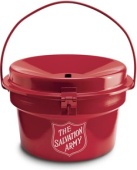 Service Committee Dates to Remember:December 4    Salvation Army Bell Ringing        10:00 a.m. to 8:00 p.m.        KMartDecember 5        TEAM Christmas Party                  3:00 to around 5:00                            Making Christmas stockings for the babies, and cookiesDecember 6 and 13 meetings       Collection of items for ANEW and for the Boys and Girls ClubVolunteer Needed:We are looking for another volunteer to help at Lily's Hope.  This would involve setting up an appointment with  a recipient and helping them in choosing a wig and other items.  We would, of course, take you through the steps in how we operate up there.  Please let me know if you are interested in helping with this endeavor.  It is a gratifying experience.Archives :Zonta Club of Jamestown in the 1960sBy the 1960s, Jamestown Zonta Club was gaining a reputation as the Traveling Club as more and more members held district offices and the club supported them by attending all District and Inter-city  events.  Anne Crowe served as Governor of District IV for the 1963-65 biennium.  She also served on the International Board of Directors and Chairman of Timekeepers at the 1966 International Convention.  In 1960, the Mayor of Jakobstad, Finland (Jamestown's sister city) was honored at an open house hosted by Zonta.  The Zonta Club of Jamestown sponsored and paid for the organization of a Zonta Club in Athens, Greece.  Two of our members also worked hard to found the Westfield-Mayville Area Zonta Club.  Pauline Lopus organized a Z-Club at Southwestern Central School and a Golden Z Club was organized at JCC.  This was the first Golden Z Club in New York State and District IV.  After two years of study, the Public Affairs and Status of Women Committee created a Women's Information Center at the YWCA where women could go for counseling with regard to job opportunities and additional education.  This was particularly geared to high school drop outs, high school graduates, the disadvantaged, and those who had been out of the workforce for a period of time.  And beginning in 1961, our club cast its annual election ballots using an AVM voting machine.  We were the only unit of International to do so.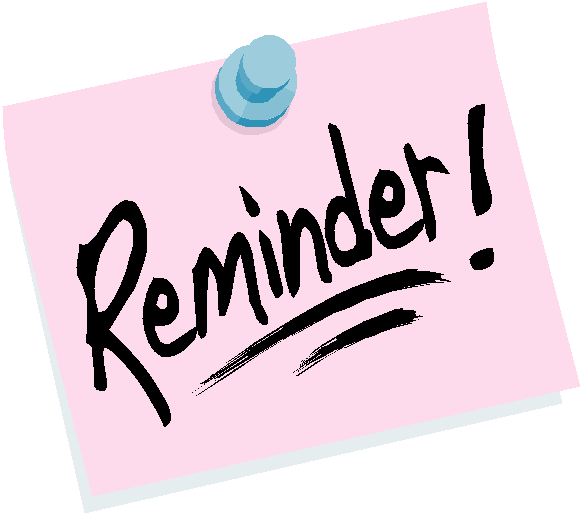  Just a reminder that you can bring your donations to the December 6th business meeting or the Christmas party on the 13th.Please label them with the name of the group they are for. Membership in Zonta:Now is a great time to reach out to friends and family to join Zonta! You can share goodwill and cheer, and meet new like-minded individuals while staying warm and toasty inside. As we know, it’s a wonderful chance to start the new year off in the spirit of service to others and advocacy for those who may not have a voice. You’ll not only be helping and empowering those in our community, you’ll have the chance to travel both locally and abroad. There is room to grow and polish leadership skills, or begin a project that will have lasting effect and leave a legacy, etc., all while enjoying comradery and humor with everything we do. Experience what Zonta has to offer, contribute to something very worthwhile, and only have to pay ½ year dues at this time! Now is a great time to reach out to friends and family to join Zonta! You can share goodwill and cheer, and meet new like-minded individuals while staying warm and toasty inside. As we know, it’s a wonderful chance to start the new year off in the spirit of service to others and advocacy for those who may not have a voice. You’ll not only be helping and empowering those in our community, you’ll have the chance to travel both locally and abroad. There is room to grow and polish leadership skills, or begin a project that will have lasting effect and leave a legacy, etc., all while enjoying comradery and humor with everything we do. Experience what Zonta has to offer, contribute to something very worthwhile, and only have to pay ½ year dues at this time! Zonta Club of Jamestownwww.zontajamestown.orgJamestown@district4.orgPO Box 913  Jamestown,NY 14701